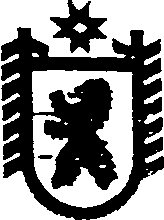 Республика КарелияАДМИНИСТРАЦИЯ СЕГЕЖСКОГО МУНИЦИПАЛЬНОГО РАЙОНАПОСТАНОВЛЕНИЕот  12  января   2018 года  №  9СегежаО признании утратившими силу некоторых постановлений администрации Сегежского муниципального районаАдминистрация Сегежского муниципального района  п о с т а н о в л я е т:1. Признать утратившими силу постановления администрации Сегежского муниципального района:от 3 июля 2012 г. № 817 «Об утверждении Административного регламента исполнения финансовым управлением Сегежского муниципального района муниципальной функции по осуществлению санкционирования оплаты денежных обязательств, подлежащих исполнению за счет средств бюджета Сегежского муниципального района и бюджетов поселений в условиях открытия лицевых счетов в Отделе № 18 Управления Федерального казначейства по Республике Карелия»;от 9 октября 2012 г. № 1229 «О внесении изменений в постановление администрации Сегежского муниципального района от 3 июля 2012 года № 817»;от 12 декабря 2013 г. № 1505 «О внесении изменений в постановление администрации Сегежского муниципального района от 3 июля 2012 г. № 817».2. Обнародовать настоящее постановление путем размещения в газете «Доверие» объявления о его принятии с указанием времени и места ознакомления с ним, а так же путем размещения официального текста настоящего постановления в информационно-телекоммуникационной сети «Интернет» на официальном сайте администрации Сегежского  муниципального района http://home.onego.ru/~segadmin.           Глава администрации Сегежского муниципального района                                                            Ю.В.ШульговичРазослать: в дело, финансовое управление - 2, юридический отдел, УД. 